CENTRO  ESCOLAR  ALBATROSFORMACIÓN CÍVICA Y ÉTICA IISEMANA DEL 29 NOV AL 3 DE DIC 2021TAREA # 9FAVOR DE COLOCAR NOMBRE COMPLETO, TEMA Y NÚMERO DE TAREATEMA: DECISIONES AUTÓNOMAS EN LA VIDA DEL ADOLESCENTE1.- Completa el crucigrama considerando las definiciones de síntomas relacionados con los trastornos alimenticios.(CONTINUAR LEYENDO ABAJO)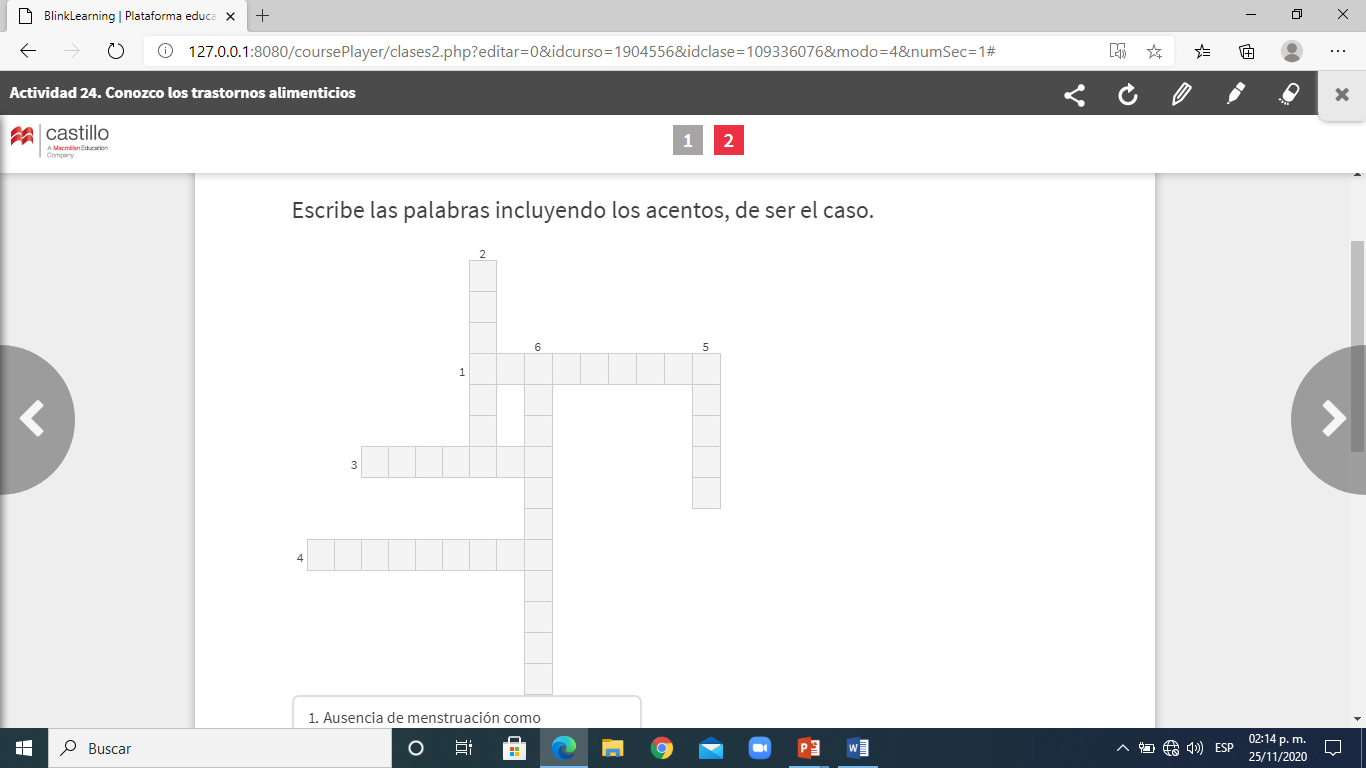 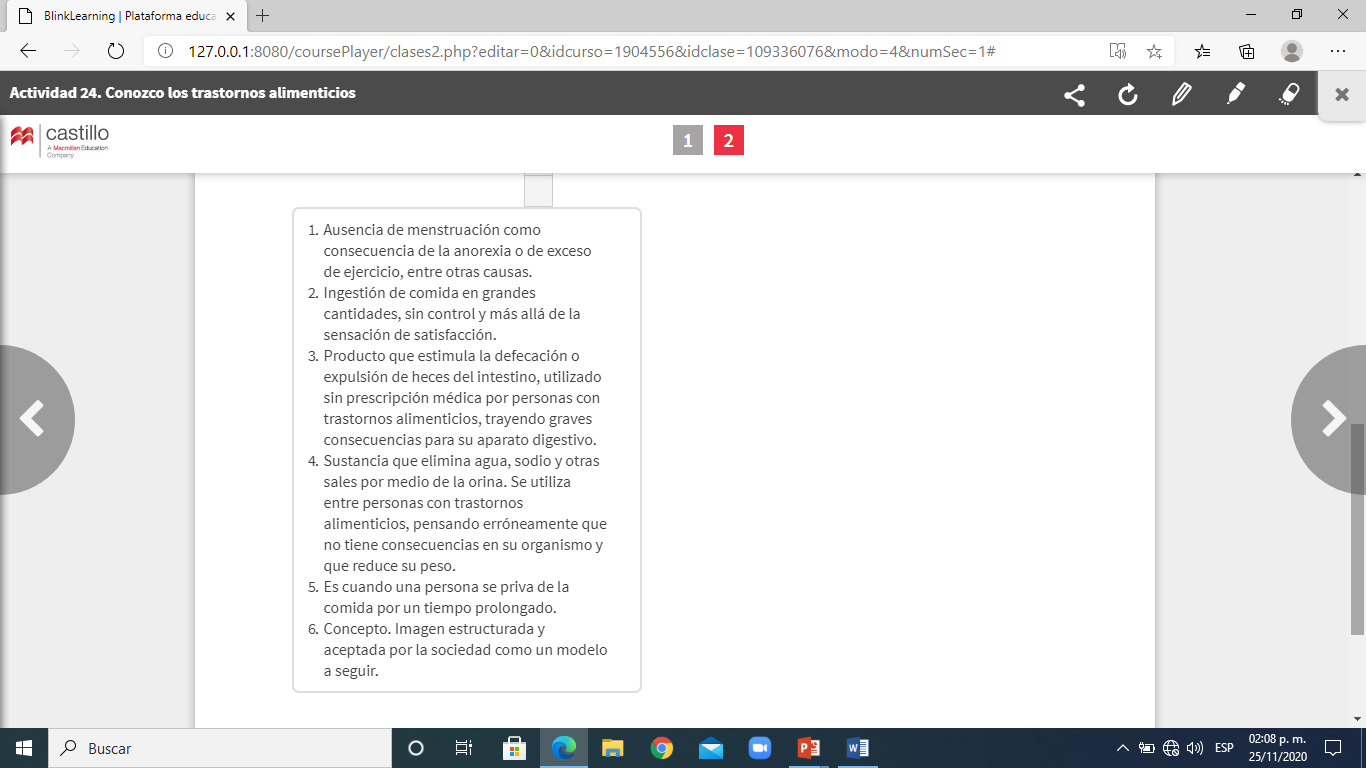 2.-LEE CON ATENCIÓN Y RESUELVE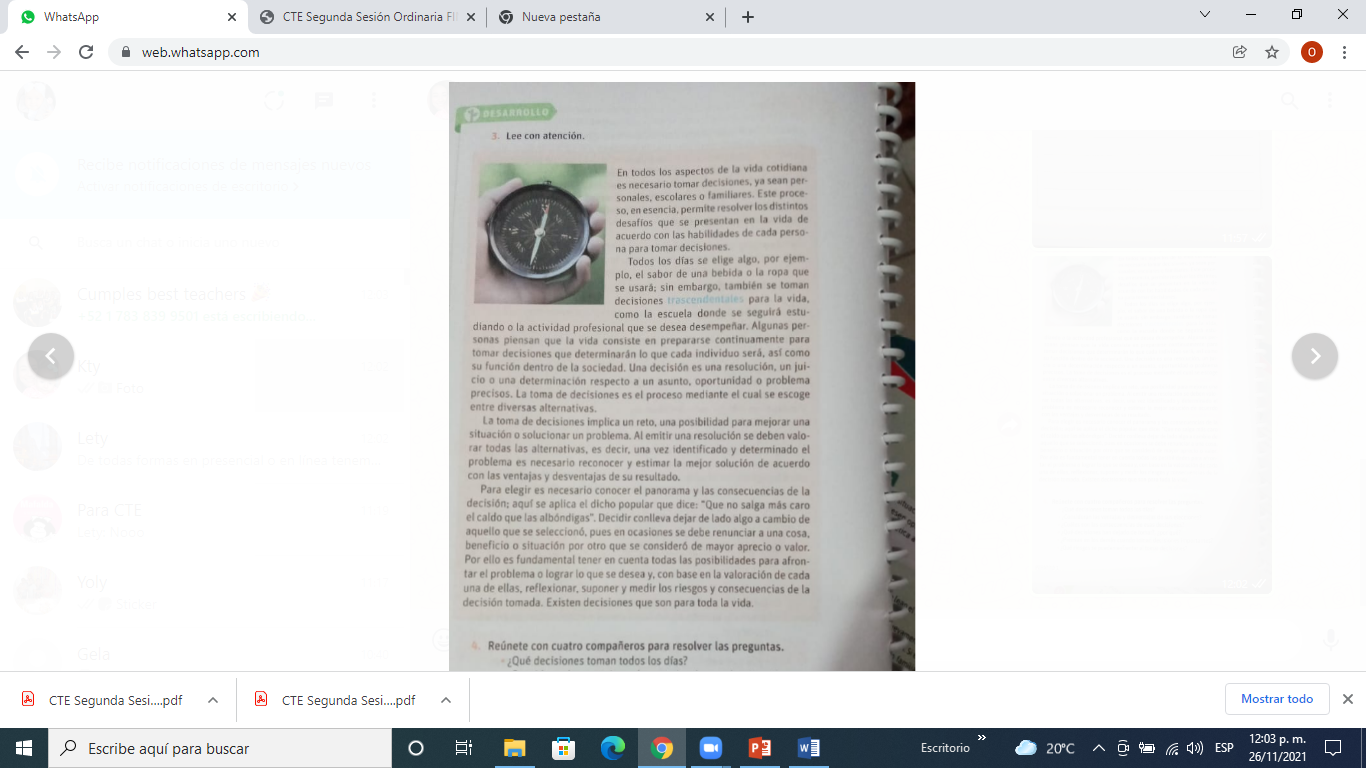 RESPONDE LAS SIGUIENTES PREGUNTAS:¿A QUÉ SE REFIERE EL TEXTO?¿QUÉ DECISIONES TOMAS TODOS LOS DÍAS?¿CONSIDERAS LAS VENTAJAS Y DESVENTAJAS DE SUS ELECCIONES?¿CUÁLES SON LAS CONSECUENCIAS DE ESAS DECISIONES?¿QUÉ DECISIONES HAS DEJADO DE TOMAR Y POR QUÉ?¿PIENSAS EN LOS DEMÁS CUANDO TOMAS DEISIONES IMPORTANTES? SÍ O NO Y ¿ POR QUÉ?¿QUÉ RIESGOS SE PUEDEN ENFRENTAR AL TOMAR DECISIONES?3.-ESCRIBE UNA CARTA A UN JOVEN DE OTRO PAÍS EN LA QUE TRATES EL PROBLEMA DE LOS ADOLESCENTES MEXICANOS AL LLEVAR A LA PRÁCTICA SUS DERECHOS .PUEDES ELEGIR ALGUNO DE LOS SIGUIENTES TEMAS:EJERCICIO DE LA SEXUALIDADADICCIONESMIGRACIÓN